第22屆輔大盃擊劍邀請賽競賽規程一、活動宗旨：為提昇社員舉辦大型比賽之能力與強化社員對擊劍運動的認識，並促進校際間的交流，達到以劍會友的目的，進而推廣擊劍活動與培養擊劍人才，特舉辦此活動。二、指導單位：教育部中華民國大專院校體育總會中華民國擊劍協會三、主辦單位：輔仁大學四、承辦單位：輔仁大學擊劍社五、協辦單位：輔仁大學體育室、台北市立中正國民中學、新北市板橋區文德國民小學六、比賽日期：107年12月15-16日(星期六、日兩天)七、比賽地點：輔仁大學中美堂（新北市新莊區中正路510號）八、比賽項目：九、報名辦法：（一）組隊方式：自由組隊，每人單項限報一隊，不同天可跨項，當天不得跨組跨項，國小組不分男、女各單位自由組隊(※身份需是國小學生)（二）報名費：每隊新台幣貳千元整【內含當天比賽選手點心、飲料及保險】 （三）報名方法：1.報名時間：自即日起至107年11月30日（週五）止。2.e-mail報名表：請將報名表郵寄至fencingfju@gmail.com ，信件主旨為『報名單位-輔大盃報名資料』，如：輔仁大學-輔大盃報名資料。3.寄出報名表後，二日內如未收到回信，請主動來電確認相關報名資料。4.報名費請於比賽當天至大會現場繳交，繳費收據由社團開立(非學校正式核銷收據)，並於比賽當天交付予各校。5.如有任何疑問請電話聯絡   吳承鴻 0975-151506     許雅雯 0939-879110                             十、裁判：	請各單位每兩隊派一位隨隊裁判，（請註明裁判是否兩天都會到會場）如未派隨隊裁判，或隨隊裁判當天未及時到場，每兩隊酌收新臺幣500元裁判費。十一、競賽方法：（一）初賽採分組循環，複賽採單淘汰方式。（賽程時間表與複賽錄取隊數標準會請協會於比賽前公告。）（二）選手參加之項目、個人資料與秩序冊編列有誤，請於領隊會議中提出，領隊會議結束後將不予修改。十二、比賽規則：比賽採F.I.E規則，本競賽規程若有未盡事宜之處，得由大會適時修正並當場公佈之。※傷停時間為5分鐘。※團體賽連場沒有休息時間。※所有選手均須穿著全套擊劍服(需有350N以上標章)與長襪。國小組團體賽賽制  45點/九回合/每回合兩分鐘。國小組比賽用劍自行選擇。十三、獎勵方式：各組取前四名（三、四名並列），頒發獎章及獎狀乙紙。十四、一般規定：     （一）參賽選手應於賽前至比賽地點集合，如經大會廣播三次           而未至比賽地點準備者，以棄權處分。     （二）參賽選手之貴重物品請隨身攜帶，如有損壞遺失，大會     恕不賠償。     （三）參賽選手享有由本會所投保之公共意外責任險。  （四）參賽選手如有疑問，請至大會申訴，嚴禁破壞會場秩序，        如有上述情形發生，棄權處分。十五、交通資訊：地址：輔仁大學中美堂（新北市新莊區中正路510號）捷運：輔大捷運站 (橘線)公車：【輔大站】99、235、299、299區間車、513、615、618、635、636、637、638、639、663、797、799、801、802、810、1501、1503十六、停車資訊：今年學校制度有更動不開放免費停車。以簡章上的停車優惠證為停車優惠依據，停車費用為(半天/新台幣50元)、(一天/新台幣100元) ，請由前門進出，並向警衛出示停車優惠證，享當日停車優惠。十七、本辦法如未盡周詳，得由大會召開會議適時修正之。第22屆輔大盃擊劍邀請賽報名表單位名稱：                  領    隊：            教    練：                            聯絡電話：12/15隨隊裁判(劍種-姓名-聯絡手機）12/16隨隊裁判(劍種-姓名-聯絡手機）	*表格不敷使用請自行複製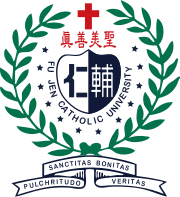 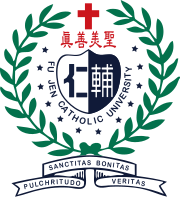 日期12月15日（星期六）12月16日（星期日）項目男子鈍劍團體女子銳劍團體男子軍刀團體國小鈍劍團體國小軍刀團體男子銳劍團體女子鈍劍團體女子軍刀團體國小銳劍團體附註單項隊伍數如不超過4隊將不舉行單淘汰賽，以預賽排名取前兩名頒發獎項。單項隊伍數如不超過4隊將不舉行單淘汰賽，以預賽排名取前兩名頒發獎項。項目 (隊名)No.姓名出生年月日 (民國)身分證字號備註（外國籍請註明國家）123412341234123412341234